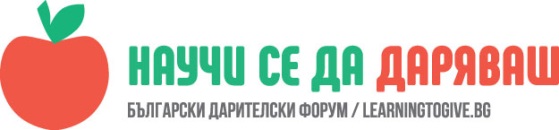 УРОК: С коледен дух в сърцетоТодорка Тодорова  в ОУ“Иван Вазов“ гр.СилистраЧасът е проведен  с  ученици от III„ а“ -  III„ г“ клас на  14.12 -15.12.2017год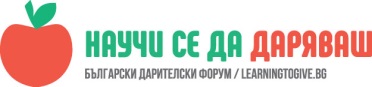 Очаквани резултати:Да открият  доброто в себе си.Да се научат да уважават добрите дела и хората ,които ги извършват Да припомним ,че  за добрите дела няма почивен ден.Да работят в екип ,като сами се определят.Материали:Шишарки;Цветни картони и хартия;Брокати;Ножици;Сръчни ръце и огромно желание за създаване на радост.Описание:Започвам часа с въпроса :Какво е Коледа за теб?Теди“Подаръци и много подаръци“Звезди“Ваканция и ще отидем при тати „Анатоли“Много подаръци,елха и шоколади“В класната стая замириса на сладкиши ,засияха усмивки ,емоцията преливаше ,всеки искаше да сподели.Нямаше смисъл от повече обяснения.Тази енергия трябваше да се насочи в правилната посока. Материалите по масите сами по себе си подсказваха ,какво ще последва.Имаше готови модели , децата предложиха свои идеи и всеки започна да създава красота .Единият час изработваха картички ,гирлянди, коледни играчки и всичко ,което се сетят.Направиха се страхотни неща.Трябваше да решим как с нашия труд и вложената любов да зарадваме някого? И кого?Предложения:Да поканим децата от първи „Г „ клас и да ги зарадваме.Да зарадваме едно от децата ,което е болно и е на лечение в Детско отделение.Да подарим подаръци на всички деца в това отделение и на техните майки.Да им  пожелаем за Коледа да са здрави и да са си вкъщи.Трети „Г“ клас поеха ангажимента към първолаците.Трети „А“ решиха да зарадват със своите изделия персонала в Детското отделение на Окръжна болница Силистра.Двата класа   сформираха общ   екип , който да зарадва болните дечица като им занесе картички, играчки и нови книжки .Дарена“Милите дечица ,много се зарадваха“Кари“: „Колко бяха изненаданииии!“Краси:след посещението в Детско отделение- „Стана ми мъчно ,че са болни тези деца“Габи:“Сърчицето ми се разтупка ,но пък те се зарадваха“Обещахме си да правим добрини не само по-големите празници ,но и през останалото време.Доброто живее във всеки от нас и ние сами трябва да го предизвикаме.